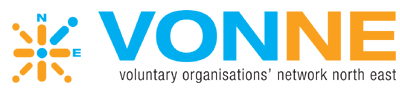 Registered Charity No. 1084083  Company Registered No. 40615924th Floor, MEA House, Ellison Place, Newcastle upon Tyne NE1 8XStel: 0191 233 2000  web: www.vonne.org.uk	APPLICATION FORM for the position of:North East & North Cumbria VCSE Engagement Manager (Oct 2021)This page will be removed prior to shortlisting.Last Name: ________________________________________________________________ 	   First name(s): ______________________________________________________________Home address: ___________________________________________________________________________________________________________ Postcode: __________________Email address: _____________________________________________________________ TelephoneHome: ____________________________________________________________________Mobile: ____________________________________________________________________Work: ___________________________________ May we contact you at work?  Yes   No 	I declare that the information given in this application form is correct to the best of my knowledge and I accept that providing false information could result in dismissal.Signed  						        Date 						BLANK PAGEPlease use this space to say in your own words why you are applying for this post and tell us why you feel you are particularly suited to this job. Remember to address all the points in the person specification (please continue onto additional pages if required – no more than 2 pages of A4 please).Current or most recent employmentPosition held: 												Employer: 													Address:  																									Dates when you were employed:  From: 				 To: 					Period of notice you are required to give: 								Brief description of duties:Previous employmentPlease list below the names and addresses of your previous employers over the last 10 years. Please confirm the position held, dates of employment and your reason for leaving and explain any gaps in employment.Other relevant experience                                             Please list below any experiences other than previous employment that you feel are relevant. This may include placements, voluntary work and life experiences.                                                                             Do you have any restrictions on working in this country?      Yes       No  If yes please give details below:Please declare and describe any existing connection with members of staff or board members of VONNE in the box below: 					Education and trainingPlease list details of your schooling and any further education you have done (including any examinations you have passed) as well as any relevant training you have undertaken (including short courses you feel are relevant to your application).   ReferencesPlease give the name of someone we may contact for references, one of whom should be your current or most recent employer.             Name 	    Name 						Position held 					    Position held 					          Company     	    Company      					 Address       						    Address        					Telephone 	     Telephone 					Email _________________________________     Email ______________________________		Please email the completed application form to recruitment@vonne.org.uk.Privacy noticeVONNE will use the information from your application form as part of the recruitment short-listing process. Your information will be stored electronically for a retention period of 12 months and your personal information will be deleted once the data retention period is reached. We will use the information you share with us in the recruitment process and will refer back to it if you ask us for feedback following the recruitment process. We may also contact you within 12 months should the same or a similar role become available in the organisation that we think you may be interested in. We will not use your information to send you emails about other VONNE services and we will not share your personal information with third parties, transfer your data internationally, or use your data for automatic profiling. Should you wish to remove your details prior to automatic deletion or for any other queries about how your information is handled, please contact VONNE via Angela Goodfellow angela.goodfellow@vonne.org.uk or Jule Wilson jule.wilson@vonne.org.uk or telephone 0191 233 2000. Read more about how we use your data in our full privacy policy.Name and address of employer (if necessary please continue on a separate page)Dates employedfrom - toPosition heldReason for leavingSchool/college/university(If necessary please continue on a separate page)Datesfrom - toExaminations/courses passedQualification/grades